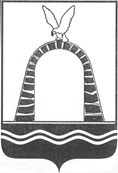 АДМИНИСТРАЦИЯ ГОРОДА БАТАЙСКАПОСТАНОВЛЕНИЕ от 15.09.2022 № 115г. БатайскО внесении изменений в постановление Администрации города Батайска от 27.12.2018 № 637 «Об утверждении положения о порядке осуществления закупок товаров, работ, услуг для нужд муниципального бюджетного учреждения здравоохранения «Центральная городская больница» города Батайска Ростовской области за счет средств, полученных при осуществлении предпринимательской и иной приносящей доход деятельности в рамках Федерального закона от 18.07.2011 № 223-ФЗ «О закупках товаров, работ, услуг, отдельными видами юридических лиц»В соответствии с Федеральным законом от 18.07.2011 № 223-ФЗ «О закупках товаров, работ, услуг отдельными видами юридических лиц» и в целях приведения нормативного правового акта в соответствие с законодательством Российской Федерации, руководствуясь Уставом муниципального образования «Город Батайск», Администрация города Батайска постановляет: Внести в постановление Администрации города Батайска от 27.12.2018 № 637 «Об утверждении положения о порядке осуществления закупок товаров, работ, услуг для нужд муниципального бюджетного учреждения здравоохранения «Центральная городская больница» города Батайска Ростовской области за счет средств, полученных при осуществлении предпринимательской и иной приносящей доход деятельности в рамках Федерального закона от 18.07.2011 № 223-ФЗ «О закупках товаров, работ, услуг, отдельными видами юридических лиц» изменения согласно приложению.2. Настоящее постановление подлежит официальному опубликованию и размещению на официальном сайте Администрации города Батайска.3. Контроль за исполнением настоящего постановления возложить на заместителя главы Администрации города Батайска по социальным вопросам Кузьменко Н.В.Глава Администрациигорода Батайска                                                                                    Р.П. ВолошинПостановление вноситМБУЗ «Центральная городская больница» г. Батайска РОПриложениек постановлениюАдминистрациигорода Батайскаот 15.09.2022 № 115ИЗМЕНЕНИЯ, вносимые в постановление Администрации города Батайска от 27.12.2018 № 637 «Об утверждении положения о порядке осуществления закупок товаров, работ, услуг для нужд муниципального бюджетного учреждения здравоохранения «Центральная городская больница» города Батайска Ростовской области за счет средств, полученных при осуществлении предпринимательской и иной приносящей доход деятельности в рамках Федерального закона от 18.07.2011 № 223-ФЗ «О закупках товаров, работ, услуг, отдельными видами юридических лиц».1. В приложении пункт 9.1.2 изложить в следующей редакции:«9.1.2. Комиссия9.1.2.1. Для определения поставщика (исполнителя, подрядчика) по результатам проведения конкурентной закупки Заказчик создает комиссию по осуществлению конкурентной закупки (далее – Единая комиссия) численностью не менее 3 (трех) человек. Единая комиссия является коллегиальным органом Заказчика. Заказчик вправе создать Единую комиссию, уполномоченную на проведение всех конкурентных закупок или уполномоченную на проведение всех закупок (в том числе неконкурентных). Цели и задачи, порядок формирования, функции и порядок работы Единой комиссии могут быть отдельно установлены в Положении о работе Единой комиссии по закупкам товаров, работ, услуг.9.1.2.2. Персональный состав Единой комиссии, порядок ее деятельности: цели и задачи ее формирования, права, обязанности и ответственность членов Единой комиссии, регламент работы и иные вопросы деятельности утверждаются приказом руководителя Заказчика. Заказчик вправе включить в состав комиссии сторонних лиц, не являющихся сотрудниками Заказчика при соблюдении требований настоящего раздела Положения.9.1.2.3. Руководитель Заказчика, член комиссии по осуществлению закупок обязаны при осуществлении закупок принимать меры по предотвращению и урегулированию конфликта интересов в соответствии с Федеральным законом от 25 декабря 2008 года № 273-ФЗ «О противодействии коррупции».9.1.2.3.1. Руководитель Заказчика, член комиссии по осуществлению закупок обязаны принимать меры по недопущению любой возможности возникновения конфликта интересов.9.1.2.3.2. Член комиссии по осуществлению закупок обязан уведомить в порядке, определенном работодателем в соответствии с НПА РФ, о возникшем конфликте интересов или о возможности его возникновения, как только ему станет об этом известно.9.1.2.3.3. Работодатель, если ему стало известно о возникновении у лица (члена комиссии по осуществлению закупок) личной заинтересованности, которая приводит или может привести к конфликту интересов, обязан принять меры по предотвращению или урегулированию конфликта интересов.9.1.2.3.4. Предотвращение и урегулирование конфликта интересов осуществляются путем отвода или самоотвода указанного лица (члена комиссии по осуществлению закупок) в случаях и порядке, предусмотренных законодательством РФ. Непринятие лицом (членом комиссии по осуществлению закупок), являющимся стороной конфликта интересов, мер по предотвращению или урегулированию конфликта интересов является правонарушением, влекущим увольнение указанного лица.9.1.2.4. Членами комиссии по осуществлению закупок не могут быть:1) физические лица, имеющие личную заинтересованность в результатах закупки (определения поставщика (исполнителя, подрядчика) при осуществлении конкурентной закупки), в том числе физические лица, подавшие заявки на участие в закупке, либо состоящие в трудовых отношениях с организациями или физическими лицами, подавшими данные заявки, либо являющиеся управляющими организаций, подавших заявки на участие в закупке. Понятие «личная заинтересованность» используется в значении, указанном в Федеральном законе от 25 декабря 2008 года № 273-ФЗ «О противодействии коррупции»;2) физические лица, являющиеся участниками (акционерами) организаций, подавших заявки на участие в закупке, членами их органов управления, кредиторами участников закупки;3) физические лица, на которых способны оказать влияние участники закупки (в том числе физические лица, являющиеся участниками (акционерами) этих организаций, членами их органов управления, кредиторами указанных участников закупки), либо физические лица, состоящие в браке с руководителем участника закупки, либо являющиеся близкими родственниками (родственниками по прямой восходящей и нисходящей линии (родителями и детьми, дедушкой, бабушкой и внуками), полнородными и неполнородными (имеющими общих отца или мать) братьями и сестрами), усыновителями руководителя или усыновленными руководителем участника закупки. 9.1.2.5. Член комиссии по осуществлению закупок обязан незамедлительно сообщить Заказчику, принявшему решение о создании комиссии по осуществлению закупок, о возникновении обстоятельств, предусмотренных частью 9.1.2.4. настоящего Раздела Положения о закупке. В случае выявления в составе комиссии по осуществлению закупок физических лиц, указанных в части 9.1.2.4. Заказчик, принявший решение о создании комиссии по осуществлению закупок, обязан незамедлительно заменить их другими физическими лицами, соответствующими требованиям, предусмотренным положениями части 9.1.2.4. настоящего Раздела Положения о закупке.9.1.2.6. Работа Единой комиссии осуществляется на ее заседаниях в порядке, установленном Заказчиком. Члены Единой комиссии с целью осуществления функций, предусмотренных частью 9.1.2.13 настоящего Раздела Положения о закупке, вправе не присутствуя лично на заседании такой комиссии в случае использования при таком рассмотрении средств дистанционного взаимодействия, в том числе аудиосвязи или видеосвязи, и при условии соблюдения требований законодательства Российской Федерации о защите государственной тайны. Такие меры могут приняты в случае, если проведение заседания с личным присутствием членов комиссии не представляется возможным или было Заказчиком было принято решение с целью соблюдения мер и требований законодательства РФ. При проведении заседания комиссии в формате, предусмотренном настоящей частью, протокол, составленный по результатам такого заседания будет считаться составленным и подписанным в соответствии с требованиями действующего законодательства и настоящего Положения при подписании таких протоколов хотя бы одной подписью лица, имеющего право действовать от имени заказчика, и при условии соблюдения требований законодательства Российской Федерации о защите государственной тайны.9.1.2.7. Заседание Единой комиссии считается правомочным, если на нем присутствует не менее чем 50% от общего числа ее членов. Решения Единой комиссии принимаются простым большинством голосов от числа присутствующих на заседании членов. Голосование осуществляется открыто. При голосовании каждый член  Единой комиссии имеет один голос. 9.1.2.8. Работой Единой комиссии руководит Председатель Единой комиссии. Председатель созывает и ведет заседания Единой комиссии, объявляет решения, принятые Единой комиссией. В отсутствие Председателя его функции выполняет Заместитель председателя или один из членов единой комиссии, кандидатура которого выбирается голосованием присутствующих на заседании членами Единой комиссии простым большинством голосов.9.1.2.9. Замена члена Единой комиссии допускается только по решению Заказчика, принявшего решение о создании Единой   комиссии.9.1.2.10. При осуществлении функций, возложенных на комиссию по закупкам, члены Единой комиссии по закупкам обязаны:9.1.2.10.1. Строго соблюдать требования законодательства, настоящего Положения о закупке, а также иных локальных актов Заказчика, связанных с закупочной деятельностью;9.1.2.10.2. Лично присутствовать на заседаниях единой комиссии, отсутствие на заседании Единой комиссии допускается только по уважительным причинам в соответствии с трудовым законодательством Российской Федерации;9.1.2.10.3. Своевременно выносить решения по вопросам, относящимся к компетенции Единой комиссии;9.1.2.10.4. Лично подписывать протоколы, формируемые по результатам работы Единой комиссии;9.1.2.10.5. Содействовать достижению целей, установленных настоящим Положением;9.1.2.10.6. Обеспечивать участникам закупок равноправные, справедливые возможности участия в закупках;9.1.2.10.7. Незамедлительно сообщить председателю Единой комиссии о невозможности принимать участие в работе Единой комиссии в случае возникновения личной заинтересованности или конфликта интересов в результатах закупки;9.1.2.10.8. Незамедлительно информировать непосредственного руководителя или уполномоченное лицо о невозможности реализации в соответствии с требованиями настоящего Положения возложенных на такого члена Единой комиссии обязанностей.9.1.2.11. При осуществлении функций, возложенных на комиссию, членам Единой комиссии запрещается:9.1.2.11.1. Создавать кому-либо преимущественные условия участия в закупках;9.1.2.11.2. Принимать решения путем проведения заочного голосования, а также делегировать свои полномочия иным лицам;9.1.2.11.3. Предоставлять информацию о ходе, результатах закупки за исключением случаев, когда предоставление такой информации предусмотрено настоящим Положением о закупке, иными локальными актами Заказчика, связанными с закупочной деятельностью, а также законодательством Российской Федерации.9.1.2.12. Единая комиссия вправе:9.1.2.12.1. В случаях, предусмотренных законодательством Российской Федерации о закупках, Положением и документацией о закупке, отстранить участника закупки от участия в процедурах закупки на любом этапе их проведения;9.1.2.12.2. Потребовать от участников закупки представления разъяснений поданных ими заявок в случаях, установленных настоящим Положением о закупке; 9.1.2.12.3. Обратиться к Заказчику за разъяснениями по предмету закупки;9.1.2.12.4. Запросить у соответствующих органов и организаций сведения о проведении ликвидации участника закупки, проведении в отношении такого участника закупки процедуры банкротства, о приостановлении деятельности такого участника закупки в порядке, предусмотренном Кодексом Российской Федерации об административных правонарушениях, об отсутствии у участника закупки недоимки по налогам, сборам, задолженности по иным обязательным платежам в бюджеты бюджетной системы Российской Федерации (за исключением сумм, на которые предоставлены отсрочка, рассрочка, инвестиционный налоговый кредит в соответствии с законодательством Российской Федерации о налогах и сборах, которые реструктурированы в соответствии с законодательством Российской Федерации, по которым имеется вступившее в законную силу решение суда о признании обязанности заявителя по уплате этих сумм исполненной или которые признаны безнадежными к взысканию в соответствии с законодательством Российской Федерации о налогах и сборах) за прошедший календарный год, об обжаловании наличия таких  недоимок, задолженностей  и о результатах рассмотрения жалоб;9.1.2.12.5. Привлекать экспертов для разрешения возникающих при осуществлении своей деятельности вопросов, требующих специальных знаний и навыков, как из числа сотрудников Заказчика, так и сторонних организаций.».2. В приложении пункт 9.1.3 изложить в следующей редакции:«9.1.3 Комиссия выполняет следующие функции:9.1.3.13. Основными функциями комиссии являются:9.1.3.13.1. Участие в заседании Единой комиссии при открытии оператором электронной площадки доступа к заявкам, поданным в форме электронных документов;9.1.3.13.2. Рассмотрение заявок участников закупки;9.1.3.13.3. Принятие решений о направлении запросов участникам в случаях, установленных настоящим Положением и закупочной документацией;9.1.3.13.4. Принятие решений о допуске участника закупки или отказа в допуске (отклонения заявки) участника закупки к участию в закупке;9.1.3.13.5. Фиксирование факта о признании процедуры закупки несостоявшейся (при необходимости);9.1.3.13.6. Проведение оценки заявок (при необходимости);9.1.3.13.7. Определение победителя закупки в соответствии с условиями извещения о проведении закупки и документации о закупке;9.1.3.13.8. Рассмотрение решений антимонопольного органа, органов 
по рассмотрению жалоб и реализация предписаний антимонопольного органа, решений, указанных в резолютивной части органов по рассмотрению жалоб, 
в целях устранения выявленных нарушений либо обжалование заключений 
в вышестоящих контролирующих органах;9.1.3.13.9. Размещение протоколов, составляемых в ходе проведения процедуры закупки.9.1.3.14. Функции, возложенные Заказчиком на Единую комиссию, могут отличаться от указанных в части 9.1.3.13 настоящего Раздела Положения о закупке в соответствии с решением Заказчика, но не противоречить им.».Начальник общего отделаАдминистрации города Батайска                                              В.С. Мирошникова